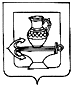 Муниципальное бюджетное общеобразовательное учреждение гимназия имени Героя Советского Союза П. А. Горчакова с. Боринское Липецкого района Липецкой области(МБОУ гимназия с. Боринское)Дополнительная общеобразовательная общеразвивающая программатуристско-краеведческой направленности«Истоки»Возраст детей: 9-10 летСрок реализации: 1 годСоставитель: педагог дополнительногообразования первой квалификационной категории Бунеева Л.С.с. Боринское2019 г.Раздел № 1. «Комплекс основных характеристик программы»1.1. Пояснительная записка1.Направленность (профиль) программы – туристско-краеведческая.2.Акутальность программы:Туризм и краеведение, дополняя друг друга, осуществляют комплекс образовательно-воспитательных, спортивно-оздоровительных и научно-познавательных задач. Туристско-краеведческая деятельность является  комплексным средством в деле воспитания и образования учащихся, и в тоже время очень действенным в силу своей демократичности и гуманности.  Следовательно, туристско-познавательная деятельность учащихся является весьма актуальной для их всестороннего развития,  занимает важное место в общей системе обучения учащихся и остается педагогически целесообразной. Более чем столетний опыт России  в применении краеведения в обучении подтверждает актуальность и педагогическую целесообразность туристско-краеведческих программ и этой формы деятельности учащихся. В последние годы развитию детского туризма в Российской Федерации уделяется значительное внимание. Постановлением Правительства от 4 ноября  №1163 образован Координационный совет по развитию детского туризма в России, одними из приоритетных задач которого являются развитие и увеличение объемов детского туризма в границах страны и патриотическое воспитание подрастающего поколения. Именно туристско-краеведческая деятельность детей способствует выполнению этих задач и является весьма актуальной для нашего времени, для современных детей и их родителей. Программа направлена на развитие и совершенствование положительных качеств личности ребёнка.3.Отличительные особенности программы:Программа  составлена на основе Федерального государственного образовательного стандарта начального общего образования, а также на основе авторской программы учителя музыки Л.С. Бунеевой «Полёт души» (рецензент консультант Управления образования и науки Липецкой области О.В. Яблоновская), которая прошла успешную защиту в ГАУ ДПО ЛО «Институте развития образования» в 2012 г. 4.Адресат программы: программа ориентирована на младший школьный возраст (дети 9-10 лет, 2-3 класс).5.Объём и срок освоения программы: программа рассчитана 136 ч. в год (4 ч. в неделю), срок реализации – 1 год, общее количество часов реализации программы – 136 ч.6. Формы обучения: очная.7. Особенности организации учебного процесса: учебные занятия, праздники.8. Режим занятий, периодичность и продолжительность занятий: общее количество занятий в год – 136, в неделю – 4 ч., продолжительность – 45 минут.		1.2. Цели и задачи программыЦель программы: формирование у учащихся мотивации к краеведческой деятельности, освоение начальных краеведческих знаний, умений и навыков.Задачи   Образовательные:- расширение кругозора  и повышение уровня краеведческих знаний  учащихся;- привитие учащимся начальных краеведческих знаний, умений  и навыков;Личностные:-  укрепление психического и физического здоровья учащихся;- воспитание у учащихся патриотизма, бережного отношения к окружающему миру;- обеспечение социальной адаптации учащихся;-  привитие навыков здорового образа жизни.Метапредметные:- формирование познавательного интереса учащихся;- выработка навыков поисково-исследовательской работы.1.3. Содержание программыТема 1. Русская святость (4 ч.) Что такое русская святость. Характерные особенности русской святости. Русские святые: Сергий Радонежский, Серафим Саровский, Тихон Задонский, Александр Невский и другие. Русские святые несли на Руси свет Истины, Добра, Правды. Святые земли Липецкой. Тема 2. МИР ВОКРУГ НАС: МИР ДУХОВНЫЙ И МАТЕРИАЛЬНЫЙ (4 ч.) Мир вокруг нас: мир духовный и материальный. Отношение к своей Родине, её природе, людям, культуре, традициям, обычаям, истории. Соотношение мира духовного и мира материального.Духовное начало в человеке. Человек – это Дух, Душа и Тело. Душа - это бессмертная, нематериальная часть в человеке. Дух человеческий - как престол Божий, душа - как внутренний человек, бессмертная нематериальная часть, которая здесь приобретает свое истинное, вечное содержание, и тело - как священный ковчег, который хранит тайну жизни и являет состояния души и духа.Тема 3. Краски и звуки осени. Родина – мои родные края (8 ч.)Времена года. Как поэты, художники и музыканты разными средствами своего искусства рассказывают нам об осени, о разных её периодах. И в «золотой», и в «поздней» осени есть своя необыкновенная краса, своя прелесть. Родина – мои родные края. Моя страна, мой край, моё село, мой храм, моя школа. Календарь русской природы в народной и композиторской музыке. Тема 4. «Ученье – свет, а неученье – тьма». Учитель – человек духовный (8 ч.) Мой класс – семья. Мои одноклассники и первый учитель. Дружба. Взаимопонимание и взаимоподдержка. Уважение к ближнему. Отношение к учёбе. Ученье как просвещение Светом истины. Моя школа. Призвание учителя – дар Божий. ТЕМА 5. ПРАЗДНИКО ПОКРОВА ПРЕСВЯТОЙ БОГОРОДИЦЫ (6 ч.).Образ Пресвятой Богородицы – небесной покровительницы. История установления праздника. Особенности богослужения. Народные приметы и поверья, связанные с праздником. Праздник Покрова Пресвятой Богородицы.Тема 6. Семья – школа любви.  День Матери (10 ч.). Нравственный закон: «люби ближнего как самого себя». Роль семьи в жизни общества. Семейные традиции. Матушка, Мать, Материнское. Образ матери - символ всего самого дорого, родного, кровного, святого. Мать-кормилица, мать-земля, Родина-мать. Подготовка литературно-музыкальной композиции ко Дню Матери.Тема 7. Хлеб всему голова (10 ч.).Значение хлеба в жизни человека. Каким трудом добывается хлеб для народа и каждого из нас. Бережное отношение и уважение к хлебу и людям, вырастившим его. Подготовка литературно-музыкальной композиции «Хлеб – всему голова».Тема 8. Как прекрасен этот мир (6 ч.). Красота и мудрость русской природы. Тема зимы в народной и композиторской музыке. Исполнение музыкальных произведений на зимнюю и новогоднюю тематику.Тема 9. Светлый праздник – Рождество Христово. «Детским сердцем славим Бога» (8 ч.).История праздника. Обращение к евангельскому повествованию. Традиции и празднование Рождества Христова. Основные понятия Рождества: вертеп, ладан, смирна, золото, волхвы. Рождество младенца Иисуса Христа воспевает святую ночь, даря людям душевный покой и приобщение к Великой Тайне.Тема 10. Рождественские святки (6 ч.).Рождественские святки - двенадцать праздничных дней между Рождеством (7 января) и Крещением (14 января). Православные традиции празднования святок. Подготовка литературно-музыкальной композиции «Детским сердцем славим Бога».Тема 11. Русь богатырская. «Наша слава – русская держава» (16ч.). Понятия «долг», «ответственность», «подвиг». Богатырство как иночество. Воинские доблести богатырей. Былины. Великие полководцы и святые земли Русской – Александр Невский, Александр Суворов, Михаил Кутузов, Георгий Жуков и другие. Подвиги русских полководцев. Защита Отечества – святая обязанность русского человека.Его имя носит наша гимназия. Герой Советского Союза П.А. Горчаков. Подготовка праздника «День Защитника Отечества».Тема 12. Русский народный праздник – Масленица (6 ч.). «Проводы зимы». «Встреча весны». Черты и приметы народного праздника, весенних закличек, элементов детских игр, соответствующих данному празднику. Народные костюмы. Атрибуты праздника (блины и народные гуляния). Подготовка литературно-музыкальной композиции «Масленица».Тема 13. Пусть всегда будет мама (Международный женский день 8 марта) (8 ч.).Где доброта – там красота. Международный женский день. Смысл, вкладываемый в это определение - почитание и уважение всех женщин, любовь и внимание к маме. Подготовка праздника 8 марта.Семья как духовно-нравственный союз. Моя бабушка, она ведь тоже мама. Любовь, внимание и уважение к старшему поколению. Долг молодых – забота о пожилых.Тема 14. Календарь русской природы (6 ч.). Весна как пробуждение природы. Журчание ручья, голоса птиц, шелест ветра, цветение. Бережное отношение к природе. Природа Липецкого края.Тема 15. Пасха – главный христианский праздник (14 ч.).«Праздников праздник и торжество из торжеств!». Воскресение из мёртвых Иисуса Христа – величайшее событие евангельской истории.  Народные традиции, приметы, поверья, связанные с этим православным праздником. Пасхальный звон. Колокола. Атрибуты праздника (куличи, крашенные яйца, Пасха, свечи, верба). Подготовка литературно-музыкальной композиции «Весна и Пасха в русском фольклоре».Тема 16. «Поклонимся великим тем годам» (8 ч.).День Победы. Чувство уважения и памяти  к историческому прошлому. Чувства благодарности к подвигу героев, погибшим в годы Великой Отечественной войны и выжившим ветеранам и людям старшего поколения. Образ защитника и победителя в Великой Отечественной войне. Подготовка литературно-музыкальной композиции ко Дню Победы.Тема 17. «Без берёзы не мыслю России» (8 ч.). Берёза – символ России. Берёза-лекарь. Источник письменности. Источник тепла. Берёза в русской музыке, поэзии и живописи.		1.4. Планируемые результатыВ результате освоения данной программы обучающиеся должны достичь следующих результатов:1.Развитие вокально-певческих и хоровых традиций:координация слуха и голоса;развитие музыкального слуха и вокально-певческих навыков.2.Воспитание ценностного отношения к прекрасному:умения видеть красоту в поведении, поступках людей;умения выражать себя в доступных видах творчества;опыт эмоционального постижения народного творчества, традиций, фольклора русского народа.3.Воспитание гражданственности:элементарные представления о наиболее значимых страницах истории страны, о культурном достоянии края;опыт постижения национальной истории и культуры.4.Воспитание нравственных чувств и этического сознания:начальные представления о моральных нормах и правилах нравственного поведения;уважительное отношение к родителям, старшим, заботливое отношение к младшим.Программа направлена на достижение следующих результатов:Личностные результаты:уважительнее отношение к родителям, осознанное, заботливое отношение к старшим и младшим;доброжелательность и эмоциональная отзывчивость, понимание других людей и сопереживание им; основы эстетической культуры, способность различить и видеть прекрасное;целостный, социально ориентированный взгляд на мир в единстве и разнообразии природы, народов, культур и религий.Предметные результаты:развитие художественных способностей;воспитание чувства любви к прекрасному.Метапредметные результаты:способность к духовному развитию, реализации творческого потенциала в учебно-игровой, предметно-продуктивной, социально ориентированной деятельности;нравственное самосознание личности (совести) — способности младшего школьника формулировать собственные нравственные обязательства, осуществлять нравственный самоконтроль;формирование основ морали — осознанной обучающимся необходимости определённого поведения, обусловленного принятыми в обществе представлениями о добре и зле, должном и недопустимом, укрепление у обучающегося позитивной нравственной самооценки, самоуважения и жизненного оптимизма;Раздел № 2. «Комплекс организационно-педагогических условий»2.1. Календарный учебный график (учитель Бунеева Л.С.)2.2. Условия реализации программы1) Материально-техническое обеспечение:- занятия проходят в кабинете музыки начальной гимназии, музее крестьянского быта основного здания школы, концерты и литературно-музыкальные композиции – в актовом зале гимназии;- оборудование: магнитофон, колонки, аппаратура в актовом зале, проектор, компьютер.2) Информационное обеспечение:Литература:Аверьянова И.В., Лапшина Н.Н. Праздники знаний.- Волгоград: Учитель, 2008.Буданцева Л.С. Православное воспитание учащихся средствами школьного музея. – Липецк, 2010.Бунеева Л.С. Музыка добра и гармонии // Сельская нива. – 13 мая 2010. – С. 2.Венгер А.Л., Цукерман Г.А. Психологическое обследование младших школьников. - М.: Владос - Пресс, 2001.Дереклеева Н.И. Научно- исследовательская деятельность классного руководителя в школе. - М.: Вербум-М, 2000.Дереклеева Н.И. Справочник классного руководителя: 1-4 - М.: ВАКО, 2007.Иванов С.Ф. Введение во Храм слова. –  М.,Отчий дом. – 2006.Критская Е.Д., Сергеева Г.П., Шмагина Т.С. Музыка в школе. 1-.: Просвещение, 2006.Лазарева Т. Красота спасет мир. – М.: Артос-Медиа. – 2006.Протоирей Артемий Владимиров Учебник Жизни. – М., Дрофа.– 2003.Решетникова П.Е. Организация педагогической практики в начальных классах. - М.: ГИЦ Владос, 2002.Фалькович Т.А., Толстоухова Н.С., Обухова Л.А. Нетрадиционные формы работы с родителями - М.: 5 за знания, 2005.Шевченко Л.Л. Православная культура. – М., 2008.Яровая Л.Н., Барылкина Л.П., Цыбина Т.И. Внеклассные мероприятия. 1 класс. - М.: ВАКО, 2005.Яровая Л.Н., Жиренко О.Е., Барылкина Л.П., Обухова Л.А. Внеклассные мероприятия.2 класс. - М.: ВАКО, 2005.Фонограммы русской, православной музыки, музыки советских композиторов, музыки современных композиторов.2.3. Формы аттестацииСогласно календарному графику, основными формами аттестации по реализации программы являются: проведение литературно –музыкальных композиций, участие в них школьников как показатель работы кружка (см.раздел 2.1. Календарный учебный график). Предусмотрены такие формы работы как беседа по историческому, культурному наследию страны с целью выявления знаний учащихся в рамках занятий в кружке.2.4. Оценочные материалыКарточка индивидуального развития ребенка.Фамилия, имя__________________________________Возраст_______________________________________Название детского объединения__________________Педагог_______________________________________Дата начала наблюдения_________________________Примечание: критерии оценки см. нижеКритерии оценки развития ребенка.Методические материалыОсобенности организации образовательного процесса – очнаяМетоды обучения: объяснительно-иллюстративный, словесный, наглядный, практический.Формы 	организации 	образовательного 	процесса: индивидуальная, индивидуально-групповая и групповая; формы организации учебного занятия - беседа,  концерт, праздник, практическое занятие, экскурсия. Педагогические технологии:технология дифференцированного обучения, технология разноуровневого обучения, технология развивающего обучения, коммуникативная технология обучения, технология коллективной творческой деятельности, Алгоритм учебного занятия: изменяется в зависимости от формы, темы занятия. По программе предусмотрены следующие занятия: лекция, беседа, концерт, репетиции, разучивание песен.2.6.Список литературыАверьянова И.В., Лапшина Н.Н. Праздники знаний.- Волгоград: Учитель, 2008.Буданцева Л.С. Православное воспитание учащихся средствами школьного музея. – Липецк, 2010.Бунеева Л.С. Музыка добра и гармонии // Сельская нива. – 13 мая 2010. – С. 2.Венгер А.Л., Цукерман Г.А. Психологическое обследование младших школьников. - М.: Владос - Пресс, 2001.Дереклеева Н.И. Научно- исследовательская деятельность классного руководителя в школе. - М.: Вербум-М, 2000.Дереклеева Н.И. Справочник классного руководителя: 1-4 - М.: ВАКО, 2007.Иванов С.Ф. Введение во Храм слова. –  М.,Отчий дом. – 2006.Критская Е.Д., Сергеева Г.П., Шмагина Т.С. Музыка в школе. 1-.: Просвещение, 2006.Лазарева Т. Красота спасет мир. – М.: Артос-Медиа. – 2006.Протоирей Артемий Владимиров Учебник Жизни. – М., Дрофа.– 2003.Решетникова П.Е. Организация педагогической практики в начальных классах. - М.: ГИЦ Владос, 2002.Фалькович Т.А., Толстоухова Н.С., Обухова Л.А. Нетрадиционные формы работы с родителями - М.: 5 за знания, 2005.Шевченко Л.Л. Православная культура. – М., 2008.Яровая Л.Н., Барылкина Л.П., Цыбина Т.И. Внеклассные мероприятия. 1 класс. - М.: ВАКО, 2005.Яровая Л.Н., Жиренко О.Е., Барылкина Л.П., Обухова Л.А. Внеклассные мероприятия.2 класс. - М.: ВАКО, 2005.Согласовано на заседании методического советагимназииПротокол № 1 от  29.08.2019 Принято на заседании педагогического совета Протокол № 1 от 29.08.2019Утверждаю.Директор гимназии __________С.П. ЩербатыхПриказ № 230 от 31.08.2019№п/пНазвание темы (раздела)Количество часовДата 1. Русская святость41-2.1-2. Что такое русская святость. Характерные особенности русской святости.202.093-4.3-4. Русские святые: Сергий Радонежский, Серафим Саровский, Тихон Задонский, Александр Невский и другие. Святые Земли Липецкой.204.092.Мир вокруг нас: мир духовный и материальный 45-6.1-2. Мир вокруг нас: мир духовный и материальный.209.097-8.3-4. Духовное начало в человеке.211.093. Краски и звуки осени. Родина – мои родные края89-10.1-2. Времена года. Поэты, художники и музыканты об осени, о разных её периодах.216.0911-12.3-4. И в «золотой», и в «поздней» осени есть своя необыкновенная краса, своя прелесть. 218.0913-14.5-6. Родина – мои родные края.223.0915-16.7-8. Календарь русской природы в народной и композиторской музыке.225.094. «Ученье – свет, а неученье – тьма». Учитель – человек духовный817-18. 1-2. Мой класс – семья. Мои одноклассники и первый учитель.230.0919-20.3-4. Дружба. Взаимопонимание и взаимоподдержка. Уважение к ближнему. Отношение к учёбе.202.1021-22.5-6. Ученье как просвещение Светом истины. Моя школа.207.1023-24.7-8. Учитель – человек духовный. Призвание учителя – дар Божий.209.105. Праздник Покрова Пресвятой Богородицы625-26.1-2. Образ Пресвятой Богородицы – небесной покровительницы214.1027-28.3-4. История установления праздника. Особенности богослужения. Народные приметы и поверья, связанные с праздником.216.1029-30.5-6. Праздник Покрова Пресвятой Богородицы. Подготовка литературно-музыкальной композиции.221.106. Семья – школа любви.  День Матери1031-32.1-2. Нравственный закон: «люби ближнего как самого себя».223.1033-34.3-4. Роль семьи в жизни общества. Семейные традиции.228.1035-36.5-6. Матушка, Мать, Материнское. Образ матери - символ всего самого дорого, родного, кровного, святого.230.1037-38.7-8. Мать-кормилица, мать-земля, Родина-мать.211.1139-42.9-12. Подготовка литературно-музыкальной композиции ко Дню Матери.413.1118.117. Хлеб всему голова1043-44.1-2. Значение хлеба в жизни человека. Каким трудом добывается хлеб для народа и каждого из нас.220.1145-46.3-4. Бережное отношение и уважение к хлебу и людям, вырастившим его.225.1147-52.5-10. Подготовка литературно-музыкальной композиции «Хлеб – всему голова».627.1102.1204.128. Как прекрасен этот мир653-54.1-2. Красота и мудрость русской природы.209.1255-56.3-4. Тема зимы в народной и композиторской музыке.211.1257-58.5-6. Исполнение музыкальных произведений на зимнюю и новогоднюю тематику.212.129. Светлый праздник – Рождество Христово859-60.1-2. История праздника «Рождество Христово».216.1261-62.3-4. Обращение к евангельскому повествованию. Традиции и празднование Рождества Христова.218.1263-64.5-6. Основные понятия Рождества: вертеп, ладан, смирна, золото, волхвы. 223.1265-66.7-8. Рождество младенца Иисуса Христа воспевает святую ночь, даря людям душевный покой и приобщение к Великой Тайне.225.1210. Рождественские святки667-68.1-2. Рождественские святки - двенадцать праздничных дней между Рождеством (7 января) и Крещением (14 января).230.1269-70.3-4. Православные традиции празднования святок.213.0171-72.5-6. Подготовка литературно-музыкальной композиции «Детским сердцем славим Бога».215.0111. Русь богатырская. «Наша слава – русская держава»1673-74.1-2. Понятия «долг», «ответственность», «подвиг».220.0175-76.3-4. Богатырство как иночество. Воинские доблести богатырей. Былины.222.0177-78.5-6. Великие полководцы и святые земли Русской – Александр Невский, Александр Суворов, Михаил Кутузов, Георгий Жуков и другие.227.0179-80.7-8. Подвиги русских полководцев. Защита Отечества – святая обязанность русского человека.229.0181-82.9-10. Его имя носит наша гимназия. Герой Советского Союза П.А. Горчаков203.0283-88.11-16. Подготовка праздника «День Защитника Отечества».605.0210.0212.0212. Русский народный праздник – Масленица689-90.1-2. «Проводы зимы». «Встреча весны». Черты и приметы народного праздника, весенних закличек, элементов детских игр, соответствующих данному празднику.217.0291-92.3-4. Народные костюмы. Атрибуты праздника (блины и народные гуляния).219.0293-94.5-6. Подготовка литературно-музыкальной композиции «Масленица».226.0213. Пусть всегда будет мама  (Международный женский день 8 марта)895-96.1-2. Где доброта – там красота. Международный женский день. Смысл, вкладываемый в это определение - почитание и уважение всех женщин, любовь и внимание к маме.202.0397-98.3-4. Подготовка праздника 8 марта.204.0399-100.5-6. Семья как духовно-нравственный союз211.03101-102.7-8. Моя бабушка, она ведь тоже мама. Любовь, внимание и уважение к старшему поколению. Долг молодых – забота о пожилых.216.0314. Календарь русской природы 4103-104.1-2. Весна как пробуждение природы. Журчание ручья, голоса птиц, шелест ветра, цветение.218.03105-106.3-4. Бережное отношение к природе.223.03107-108.5-6. Природа Липецкого края.224.0315. Пасха – главный христианский праздник12109-110.1-2. Праздников праздник и торжество из торжеств!».230.03111-112.3-4. «Воскресение из мёртвых Иисуса Христа – величайшее событие евангельской истории.  201.04113-114.5-6. Народные традиции, приметы, поверья, связанные с этим православным праздником.206.04115-116.7-8. Пасхальный звон. Колокола. Атрибуты праздника (куличи, крашенные яйца, Пасха, свечи, верба).208.04117-120.9-12. Подготовка литературно-музыкальной композиции «Весна и Пасха в русском фольклоре».413.0415.0416. «Поклонимся великим тем годам»8121-122.1-2. День Победы. Чувство уважения и памяти  к историческому прошлому.220.04123-124.3-4. Чувства благодарности к подвигу героев, погибшим в годы Великой Отечественной войны и выжившим ветеранам и людям старшего поколения.222.04125-1265-6. Образ защитника и победителя в Великой Отечественной войне.227.04127-128.7-8. Подготовка литературно-музыкальной композиции ко Дню Победы.229.0417. «Без берёзы не мыслю России»8129-130.1-2. Берёза – символ России.206.05131-132.3-4. Берёза-лекарь. Источник письменности. Источник тепла.213.05133-134.5-6. Берёза в русской музыке, поэзии и живописи.218.05135-136.23-24.Заключительное занятие220.05Итого136КачестваОценка качеств (в баллах) по времениОценка качеств (в баллах) по времениКачестваНачало учебного года (сентябрь – октябрь)Конец учебного года (апрель – май)Мотивация к занятиям.Познавательная нацеленностьТворческая активностьКоммуникативные уменияКоммуникабельностьДостижения «2»«3»«3»«4»«5»Мотивация к занятиям.Мотивация к занятиям.Мотивация к занятиям.Мотивация к занятиям.Мотивация к занятиям.Неосознанный интерес, навязанный извне или на уровне любознательности. Мотив случайный, кратковременный. Не добивается конечного результата.Неосознанный интерес, навязанный извне или на уровне любознательности. Мотив случайный, кратковременный. Не добивается конечного результата. Мотивация неустойчивая, связанная с результативной стороной процесса. Интерес проявляется самостоятельно, осознанно.Интерес на уровне увлечения.  Устойчивая мотивация. Проявляет интерес к проектной деятельности.Четко выраженные потребности. Стремление глубоко изучить предмет «Технология» как будущую профессию. Увлечение проектной деятельностью.Познавательная активность.Познавательная активность.Познавательная активность.Познавательная активность.Познавательная активность.Интересуется только технологическим процессом. Полностью отсутствует интерес к теории. Выполняет знакомые задания.Увлекается специальной литературой по направлению детского объединения. Есть интерес к выполнению сложных заданий.Увлекается специальной литературой по направлению детского объединения. Есть интерес к выполнению сложных заданий.Есть потребность в приобретении новых знаний. По настроению изучает дополнительную литературу. Есть потребность в выполнении сложных заданий.Целенаправленная  потребность в приобретении новых знаний. Регулярно изучает дополнительную специальную литературу. Занимается исследовательской деятельностью.Творческая активность.Творческая активность.Творческая активность.Творческая активность.Творческая активность.Интереса к творчеству, инициативу не проявляет. Не испытывает радости от открытия. Отказывается от поручений, заданий. Нет навыков самостоятельного решения проблем.Инициативу проявляет редко. Испытывает потребность в получении новых знаний, в открытии для себя новых способов деятельности, но по настроению. Проблемы решать способен, но при помощи педагога.Инициативу проявляет редко. Испытывает потребность в получении новых знаний, в открытии для себя новых способов деятельности, но по настроению. Проблемы решать способен, но при помощи педагога.Есть положительный эмоциональный отклик на успехи свои и коллектива. Проявляет инициативу, но не всегда. Может придумать интересные идеи, но часто не может оценить их и выполнить.Вносит предложения по развитию деятельности объединения. Легко, быстро увлекается творческим делом. Обладает оригинальностью мышления, богатым воображением, развитой интуицией, гибкостью мышления, способностью к рождению новых идей.Коммуникативные умения.Коммуникативные умения.Коммуникативные умения.Коммуникативные умения.Коммуникативные умения.Не умеет высказать свою мысль, не корректен в общении.Не проявляет желания высказать свои мысли, нуждается в побуждении со стороны взрослых и сверстников.Не проявляет желания высказать свои мысли, нуждается в побуждении со стороны взрослых и сверстников.Умеет формулировать собственные мысли, но не поддерживает разговора, не прислушивается к другим.Умеет формулировать собственные мысли, поддержать собеседника, убеждать оппонента.Коммуникабельность.Коммуникабельность.Коммуникабельность.Коммуникабельность.Коммуникабельность.Не требователен к себе, проявляет себя в негативных поступках.Не всегда требователен к себе, соблюдает нормы и правила поведения при наличии контроля, не участвует в конфликтах.Не всегда требователен к себе, соблюдает нормы и правила поведения при наличии контроля, не участвует в конфликтах.Соблюдает правила культуры поведения, старается улаживать конфликты.Требователен к себе и товарищам, стремится проявить себя в хороших делах и поступках, умеет создать вокруг себя комфортную обстановку, дети тянутся к этому ребёнку.Достижения.Достижения.Достижения.Достижения.Достижения.Пассивное участие в делах кружка.Активное участие в делах кружка.Активное участие в делах кружка.Значительные результаты на уровне СЮТ.Значительные результаты на уровне города, округа, области.